от 2 марта 2023 года										№ 200О внесении изменений в постановление администрации городского округа 
город Шахунья Нижегородской области от 4 октября 2018 года № 1303 «Об антинаркотической комиссии городского округа город Шахунья 
Нижегородской области»В связи с кадровыми изменениями администрация городского округа город Шахунья Нижегородской области  п о с т а н о в л я е т :1. В постановление администрации городского округа город Шахунья Нижегородской области от 4 октября 2018 года № 1303 «Об антинаркотической комиссии городского округа город Шахунья Нижегородской области» (с изменениями, внесенными постановлением от 06.12.2022 № 1424) внести изменения, изложив состав комиссии в новой редакции согласно приложению к настоящему постановлению.2. Настоящее постановление вступает в силу после его официального опубликования в газете «Знамя труда» и сетевом издании газеты «Знамя труда».3. Управлению делами администрации городского округа город Шахунья Нижегородской области обеспечить размещение настоящего постановления в газете «Знамя труда», в сетевом издании газеты «Знамя труда» и на официальном сайте администрации городского округа город Шахунья Нижегородской области.4. Со дня вступления в силу настоящего постановления признать утратившим силу постановление администрации городского округа город Шахунья Нижегородской области от 06.12.2022 № 1424 «О внесении изменений в постановление администрации городского округа город Шахунья Нижегородской области от 4 октября 2018 года 
№ 1303 «Об антинаркотической комиссии городского округа город Шахунья Нижегородской области».Глава местного самоуправлениягородского округа город Шахунья							   О.А.ДахноПриложение 
к постановлению  администрации городского округа город Шахунья Нижегородской областиот 02.03.2023 г. № 200СОСТАВ АНТИНАРКОТИЧЕСКОЙ КОМИССИИ ГОРОДСКОГО ОКРУГА ГОРОД ШАХУНЬЯ НИЖЕГОРОДСКОЙ ОБЛАСТИ____________________________________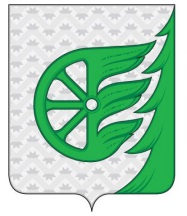 Администрация городского округа город ШахуньяНижегородской областиП О С Т А Н О В Л Е Н И ЕДахно Олег АлександровичГлава местного самоуправления городского округа город Шахунья Нижегородской области, председатель комиссии.Смирнов Алексей ВладимировичЗаместитель главы администрации по муниципальной и информационной политике администрации городского округа город Шахунья Нижегородской области, заместитель председателя комиссии. Макаров Алексей ЕвгеньевичНачальник Отдела МВД России по г. Шахунья Нижегородской области, заместитель председателя комиссии (по согласованию).Оганисян Маргарита ВараздатовнаНачальник сектора информационно-аналитической работы администрации городского округа город Шахунья Нижегородской области, секретарь комиссии.Члены комиссии:Софронов Юрий АлексеевичЗаместитель главы администрации городского округа город Шахунья Нижегородской области, начальник Управления по работе с территориями и благоустройству администрации городского округа город Шахунья Нижегородской области.Багерян Алена ГилимзяновнаНачальник Управления образования администрации городского округа город Шахунья Нижегородской области.Вахрамеев Александр ВикторовичНачальник сектора по спорту администрации городского округа город Шахунья Нижегородской области.Кузнецов Александр ГеннадьевичДиректор МКУК «Центр организационно-методической работы учреждений культуры городского округа город Шахунья Нижегородской области».Муравьёва Оксана ПавловнаГлавный специалист Комиссии по делам несовершеннолетних при администрации городского округа город Шахунья Нижегородской областиЗолотов Сергей НиколаевичГлавный врач ГБУЗ НО «Шахунская центральная районная больница» (по согласованию).Беззубов Андрей ЮрьевичНачальник отделения в городе Шахунья УФСБ России по Нижегородской области (по согласованию). Соколов Николай СергеевичВрио начальника линейного пункта полиции на станции Шахунья, капитан полиции (по согласованию).Заиров Сергей АнатольевичВрио военного комиссара городского округа город Шахунья и Тоншаевского района Нижегородской области (по согласованию).Епифанова Нина НиколаевнаДиректор ГКУ НО «Управление социальной защиты населения городского округа город Шахунья Нижегородской области» (по согласованию).Голубев Николай ГеннадьевичОперуполномоченный направления контроля за оборотом наркотиков Отдела МВД России по г. Шахунья Нижегородской области, капитан полиции (по согласованию).Крупина Ольга ВячеславовнаНачальник Шахунского межмуниципального филиала ФКУ УИИ ГУФСИН России по Нижегородской области (по согласованию).Журавлёв Александр ЮрьевичНачальник Вахтанского территориального отдела администрации городского округа город Шахунья Нижегородской областиДронов Михаил ЛеонидовичНачальник Сявского территориального отдела администрации городского округа город Шахунья Нижегородской области 